DIOCESE OF CHARLESTON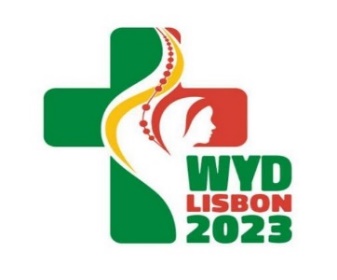 WORLD YOUTH DAY - LISBON 2023 REGISTRATION FORMOne form is required per personPERSONAL INFORMATION:Legal Name: (as it appears on your passport):  	Address:  	City: 							State:  				  Zip:  _____________________	Home Phone:  				 Cell #:				  E-mail:  				M              F                  		Date of Birth:  _______/_____/______      		US Citizen: Y            N		      Passport #: 							Passport Expiration date:  				Please furnish us with a copy of your passport for our files.  E-mail to Mary Corder at mcorder@charlestondiocese.orgGUARDIAN INFORMATION:Type of Registration:   Youth	   Adult 	           Parent/Guardian for Youth:  				   Relationship of Parent/Guardian:  				   Contact # for Parent/Guardian:			RESERVATION INFORMATION:Type of Room:  	Single  	Double (1 double bed)   	      Twin(2 single beds)  Roommate(s):  													Group Name:  Diocese of Charleston										Group Leader:  Deacon Jerry White				     Leader e-mail:  jwhite@charlestondiocese.orgSpecial Requests/Dietary Restrictions:  										DEPARTURE CITY:		Charleston			Greenville	   	 ColumbiaINSURANCE:  The Diocese of Charleston REQUIRES travel insurance to participate in the Pilgrimage.  Dube Travel is offering two options through Allianz Insurance – Classic and Classic with Cancel for Any Reason.  Cancel for Any Reason requires purchase within two weeks of registration.  Travel  insurance will give you travel protection before and during your trip as well as cancellation coverage.  Please call Erin at Dube Travel at 1-800-879-3823 to purchase or email Erin at wyd@dubetravel.comDEPOSIT INFORMATIONI have read and acknowledge the tour conditions/responsibilities and cancellation information:Signature:  							Date:  							Parent/Guardian Signature for pilgrim under 18:  					  Date:  		MAIL COMPLETED FORM TO:DIOCESE OF CHARLESTON, 901 ORANGE GROVE ROAD, CHARLESTON, SC  29407,  ATTN:  YOUTH MINISTRY.